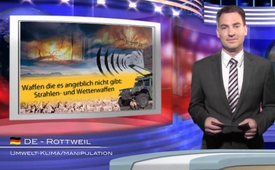 Waffen, die es angeblich nicht gibt: Strahlen- und Wetterwaffen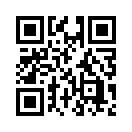 Waffen, die es angeblich nicht gibt: Strahlen- und Wetterwaffen. Im Sommer 2010 wurde der Großraum Moskau in Russland von 840 schwersten Wald- und Flächenbränden heimgesucht. Die russischen Wissenschaftler und Meteorologen, die historische Unterlagen  durchsucht  haben, bezeugten, dass es so etwas in Russland noch nie gegeben hat...Heute beschäftigen wir uns mit einer Thematik, die bislang im Dunkeln liegt. Es geht um Waffen, die es angeblich nicht gibt, nämlich Strahlen- und Wetterwaffen.  Im Sommer 2010 wurde der Großraum Moskau in Russland von 840 schwersten Wald- und Flächenbränden heimgesucht. Die russischen Wissenschaftler und Meteorologen, die historische Unterlagen  durchsucht  haben, bezeugten, dass es so etwas in Russland noch nie gegeben hat, und früher nicht wirklich hätte  geben  können,  behauptet N. Levashov, russischer Radiophysiker. Was in Russland geschehen ist, führt Letzterer auf den Einsatz von geophysischen und klimatischen Waffen zurück. Ist der Einsatz von Strahlen- und Wetterwaffen die derzeit neuste Strategie heimlicher Kriegsführung?!  Auch solch ein Stimme sollte Gehör finden. Danke, dass Sie uns helfen auch solche schwer durchschaubaren Themen ans Licht der Öffentlichkeit zu bringen, indem Sie uns weiterhin unterstützen und in Ihrem Umkreis bekannt machen.von bk.Quellen:http://www.blinkx.com/watch-video/russland-wurde-von-den-usa-angegriffen-sommer-2010/zciJsZt_ZpMHOfqOM_Cb0ADas könnte Sie auch interessieren:---Kla.TV – Die anderen Nachrichten ... frei – unabhängig – unzensiert ...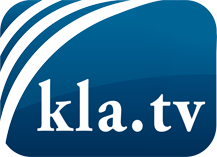 was die Medien nicht verschweigen sollten ...wenig Gehörtes vom Volk, für das Volk ...tägliche News ab 19:45 Uhr auf www.kla.tvDranbleiben lohnt sich!Kostenloses Abonnement mit wöchentlichen News per E-Mail erhalten Sie unter: www.kla.tv/aboSicherheitshinweis:Gegenstimmen werden leider immer weiter zensiert und unterdrückt. Solange wir nicht gemäß den Interessen und Ideologien der Systempresse berichten, müssen wir jederzeit damit rechnen, dass Vorwände gesucht werden, um Kla.TV zu sperren oder zu schaden.Vernetzen Sie sich darum heute noch internetunabhängig!
Klicken Sie hier: www.kla.tv/vernetzungLizenz:    Creative Commons-Lizenz mit Namensnennung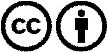 Verbreitung und Wiederaufbereitung ist mit Namensnennung erwünscht! Das Material darf jedoch nicht aus dem Kontext gerissen präsentiert werden. Mit öffentlichen Geldern (GEZ, Serafe, GIS, ...) finanzierte Institutionen ist die Verwendung ohne Rückfrage untersagt. Verstöße können strafrechtlich verfolgt werden.